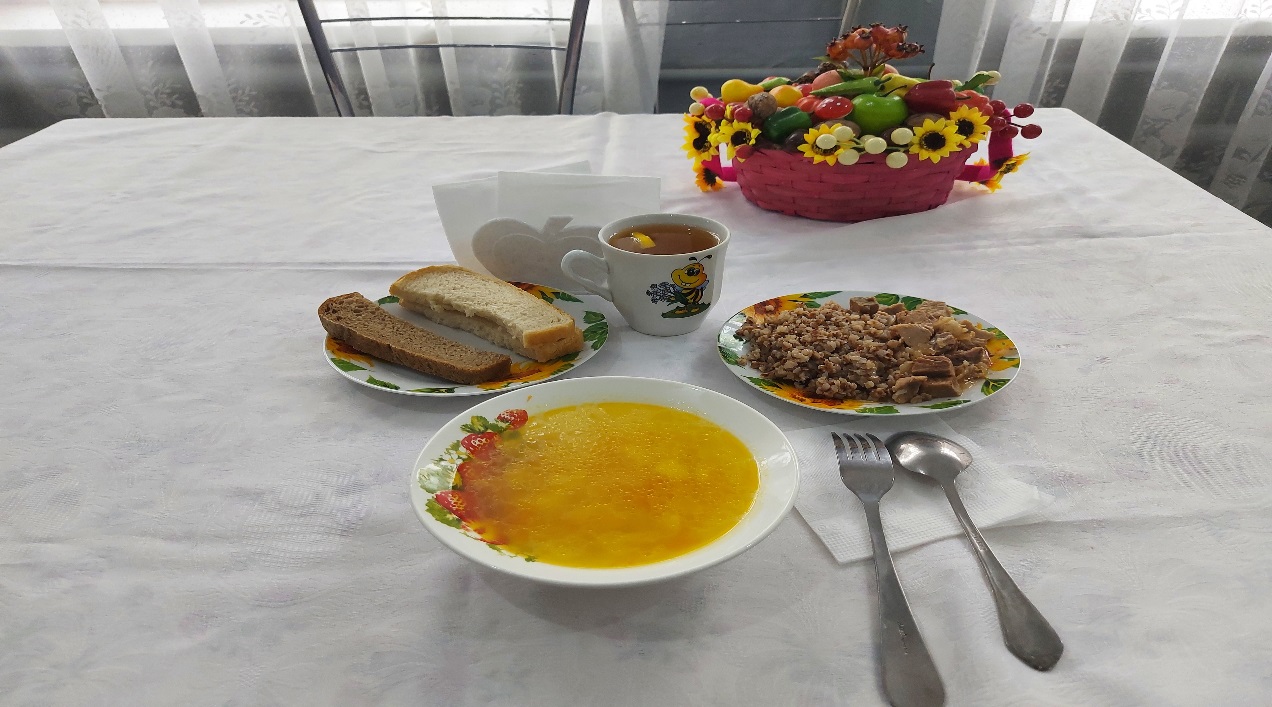 №Наименование блюдаМасса порции, грПищевые вещества, грПищевые вещества, грПищевые вещества, грЭнергетическая ценность, ккал№Наименование блюдаМасса порции, грБелки Жиры Углеводы Энергетическая ценность, ккал1Суп картофельный с крупой (рисовой)2502,132,8717,42104,482Гуляш10015,6710,252,20163,963Каша гречневая рассыпчатая2000,062,880,1226,624Хлеб пшеничный553,630,4920,90109,455Хлеб ржано-пшеничный207,701,4037,70201,006Чай с сахаром и лимоном2001,400,4013,9063,50Итого за день30,5918,2992,24669,01